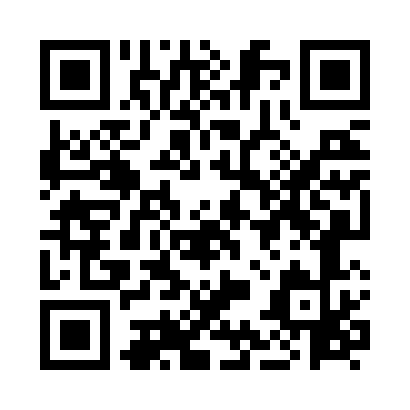 Prayer times for Ardivachar Point, UKWed 1 May 2024 - Fri 31 May 2024High Latitude Method: Angle Based RulePrayer Calculation Method: Islamic Society of North AmericaAsar Calculation Method: HanafiPrayer times provided by https://www.salahtimes.comDateDayFajrSunriseDhuhrAsrMaghribIsha1Wed3:335:391:276:419:1611:222Thu3:325:361:276:429:1811:233Fri3:315:341:276:449:2011:244Sat3:295:321:266:459:2211:255Sun3:285:301:266:469:2411:266Mon3:275:271:266:479:2711:277Tue3:265:251:266:499:2911:288Wed3:255:231:266:509:3111:299Thu3:245:211:266:519:3311:3010Fri3:235:181:266:529:3511:3111Sat3:215:161:266:539:3711:3212Sun3:205:141:266:559:3911:3313Mon3:195:121:266:569:4111:3414Tue3:185:101:266:579:4311:3515Wed3:175:081:266:589:4511:3616Thu3:165:061:266:599:4711:3717Fri3:155:041:267:009:4911:3818Sat3:155:021:267:019:5111:3919Sun3:145:011:267:029:5311:4020Mon3:134:591:267:039:5511:4121Tue3:124:571:267:049:5711:4222Wed3:114:551:267:059:5911:4323Thu3:104:541:277:0610:0011:4424Fri3:104:521:277:0710:0211:4525Sat3:094:501:277:0810:0411:4526Sun3:084:491:277:0910:0611:4627Mon3:074:481:277:1010:0711:4728Tue3:074:461:277:1110:0911:4829Wed3:064:451:277:1210:1011:4930Thu3:064:431:277:1310:1211:5031Fri3:054:421:287:1410:1311:51